IEEE P802.11
Wireless LANsAbstractThis submission proposes CR for the 4 CIDs: 11672, 12536, 12543, and 12544.All the changes are based on P802.11be D2.0.Revisions:Rev 0: Initial version of the document. Text in P507L34~60 in 11be D2.0 (Background for CID 12544):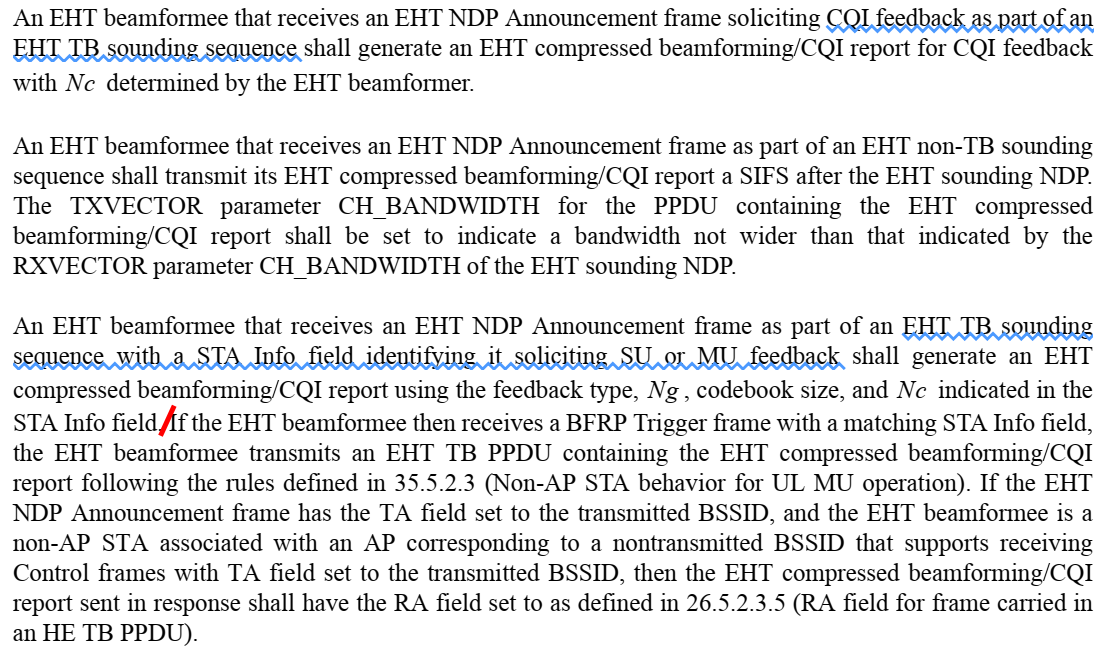 LB266 CR for 35.7.3Date:  2022-07-13Author(s):NameAffiliationAddressPhoneEmailJinyoung ChunLG Electronics19, Yangjae-daero 11gil, Seocho-gu, Seoul 137-130, Korea jiny.chun@lge.com Dongguk LimLG Electronics19, Yangjae-daero 11gil, Seocho-gu, Seoul 137-130, Korea dongguk.lim@lge.comEunsung ParkLG Electronics19, Yangjae-daero 11gil, Seocho-gu, Seoul 137-130, Korea esung.park@lge.comJinsoo ChoiLG Electronics19, Yangjae-daero 11gil, Seocho-gu, Seoul 137-130, Korea js.choi@lge.comWook Bong LeeSamsungwookbong.lee@samsung.comCIDClausePP.LLCommentProposed ChangeResolution1167235.7.3507.51Remove "then" in the sentence of "If the EHT beamformee then receives a BFRP Trigger frame"As commentAccepted1253635.7.3506.17The subfield name is not "Partial Bandwidth Info"Change "Partial Bandwidth Info" to "Partial BW Info"Accepted1254335.7.3507.51"If the EHT beamformee then receives a BFRP Trigger frame with a matching STA Info field, ..." The trigger frame BFRP contains no STA Info fields.Change "STA Info" to "User Info"Accepted1254435.7.3507.47Why this paragraph refers to SU and MU feedback types only but not CQI. The way this paragraph written would indicate that the sentence starting at "If the EHT beamformee then receives a BFRP Trigger frame" refers only to SU and MU feedback types but not CQI feedback type.Rewrite the paragraph to extend it to the case of CQI feedback.RevisedThere is a description about CQI feedback is two paragraphs ahead. And the second sentence is applied to all feedback (not only SU or MU but also CQI). So let’s split the paragraph to two parts.Instructions to the editor: Please make another paragraph from the second sentence in P507L51. 